Об утверждении Перечня должностей муниципальной службы в администрации города Канаш Чувашской Республики, замещение которых связано с коррупционными рискамиВ соответствии с федеральными законами от 02.03.2007 года № 25-ФЗ «О муниципальной службе в Российской Федерации», от 25.12.2008 года № 273-ФЗ «О противодействии коррупции», Администрация города Канаш Чувашской Республики постановляет:1. Утвердить прилагаемый Перечень должностей муниципальной службы в администрации города Канаш Чувашской Республики, замещение которых связано с коррупционными рисками.2. Отделу организационно-контрольной и кадровой работы администрации города Канаш ознакомить муниципальных служащих администрации с данным постановлением под роспись.3. Рекомендовать МКУ «Отдел образования и молодежной политики администрации города Канаш Чувашской Республики», МКУ «Отдел культуры по делам национальностей и архивного дела администрации города Канаш Чувашской Республики», финансовому отделу администрации города Канаш утвердить аналогичные перечни должностей муниципальной службы, предусмотренные Федеральным законом от 25 декабря 2008 г. N 273-ФЗ "О противодействии коррупции".4. Признать утратившим силу постановление администрации города Канаш Чувашской Республики от 7 сентября 2010 г. № 435 «О перечне муниципальных должностей администрации города Канаш, подверженных коррупционному риску».5. Контроль за исполнением настоящего постановления возложить на управляющего делами – начальника отдела организационно-контрольной и кадровой работы администрации города Канаш Филиппову Е.В.6. Настоящее постановление вступает в силу после его официального опубликования.Глава администрации города                                                                               В.Н. МихайловУтвержден постановлением администрации города Канаш Чувашской Республики от ____________ №_____Перечень должностей муниципальной службы в администрации города Канаш Чувашской Республики, замещение которых связано с коррупционными рисками1. Главная группа должностей муниципальной службы: Заместитель главы - начальник отдела ЖКХ;Заместитель главы по вопросам социальной политики - начальник МКУ «Отдел образования и молодежной политики администрации города Канаш Чувашской Республики»;Заместитель главы - начальник отдела экономики и имущественных отношений;Заместитель главы - начальник отдела строительства (главный архитектор);Управляющий делами - начальник отдела организационно-контрольной и кадровой работы.2. Ведущая группа должностей муниципальной службы:Начальник правового отдела;Начальник отдела специальных программ;Начальник отдела ЗАГС;Начальник отдела информатизации;Начальник МКУ «Отдел культуры, по делам национальностей и архивного дела администрации города Канаш Чувашской Республики»;Начальник финансового отдела;Заместитель начальника отдела экономики и имущественных отношений;Заместитель начальника отдела ЗАГС.3. Старшая группа должностей муниципальной службы:Заведующий сектором муниципального жилищного контроля;Заведующий сектором учета и распределения жилья; Главные специалисты-эксперты отдела организационно-контрольной и кадровой работы; экономики и имущественных отношений; правового; строительства; информатизации; ЗАГС; жилищно-коммунального хозяйства.4. Младшая группа должностей муниципальной службы:Ведущие специалисты-эксперты отдела организационно-контрольной и кадровой работы; экономики и имущественных отношений; правового; жилищно-коммунального хозяйства; строительства; муниципального жилищного контроля; специальных программ; ЗАГС; сектора учета и распределения жилья.Чӑваш РеспубликинКАНАШ ХУЛААДМИНИСТРАЦИЙЕЙЫШАНУ____________№____________ Канаш хули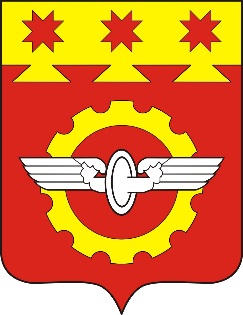 АДМИНИСТРАЦИЯГОРОДА КАНАШ                                                                                                                                     Чувашской РеспубликиПОСТАНОВЛЕНИЕ____________№____________г. Канаш